To be completed by the studentPlease indicate your current supervisory team. Insert additional rows in the table to list additional supervisors.Please indicate your proposed supervisory team. Insert additional rows in the table to list additional supervisors.What is the reason for this request? Please note that the Associate Dean (Research and Research Training) will need this information to approve your request.To be completed by the relinquishing Supervisor/s.To be completed by all Supervisors in the proposed supervisory team.Note: Each student will have a minimum of two supervisors, a Principal Supervisor and at least one Associate Supervisor. A Principal Supervisor would normally be a University employee. All supervisors internal to USQ will receive a minimum 20% allocation of supervisory hours. External supervisors without a contractual agreement with USQ may be allocated fewer or zero hours. IF any of the nominated supervisors have not previously been a supervisor at USQ or are not current USQ staff members, please provide the following information so their details can be recorded. Note: To ensure that HDR Supervisors are able to fulfil their function adequately, a maximum allocation of 430 hours per annum of HDR supervision will normally apply.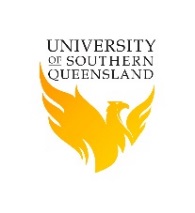 University of Southern QueenslandCRICOS: QLD00244B  NSW02225M   TEQSA: PRV12081CHANGE OF SUPERVISORY TEAM FORMName 		     Student ID 	     Program 	     Date proposed arrangements to commence      Faculty 		     School 		     Title of Thesis      RoleTitle and NamePrincipal SupervisorAssociate SupervisorAssociate SupervisorRoleTitle and NamePrincipal SupervisorAssociate SupervisorAssociate SupervisorI understand that changes to my candidature require the endorsement of my supervisor/s (both current and proposed) and the Associate Dean (Research and Research Training).I understand that changes to my candidature require the endorsement of my supervisor/s (both current and proposed) and the Associate Dean (Research and Research Training).I understand that changes to my candidature require the endorsement of my supervisor/s (both current and proposed) and the Associate Dean (Research and Research Training).I understand that changes to my candidature require the endorsement of my supervisor/s (both current and proposed) and the Associate Dean (Research and Research Training).I understand that changes to my candidature require the endorsement of my supervisor/s (both current and proposed) and the Associate Dean (Research and Research Training).I understand that changes to my candidature require the endorsement of my supervisor/s (both current and proposed) and the Associate Dean (Research and Research Training).I understand that changes to my candidature require the endorsement of my supervisor/s (both current and proposed) and the Associate Dean (Research and Research Training).StudentName and TitleSignatureDateI wish to confirm that I will be ceasing my role as Supervisor for this student.I wish to confirm that I will be ceasing my role as Supervisor for this student.I wish to confirm that I will be ceasing my role as Supervisor for this student.I wish to confirm that I will be ceasing my role as Supervisor for this student.I wish to confirm that I will be ceasing my role as Supervisor for this student.I wish to confirm that I will be ceasing my role as Supervisor for this student.I wish to confirm that I will be ceasing my role as Supervisor for this student.I wish to confirm that I will be ceasing my role as Supervisor for this student.I wish to confirm that I will be ceasing my role as Supervisor for this student.PrincipalSupervisorName and TitleStaff ID (10 digit)SignatureDateAssociate SupervisorName and TitleStaff ID(10 digit)SignatureDateAssociate SupervisorName and TitleStaff ID(10 digit)SignatureDateI endorse the student’s request. I confirm that I have sufficient expertise, time and resources to be a supervisor of this student. In all matters relating to this student’s supervisory team, I agree to be responsible to the Head of School and Associate Dean (Research and Research Training) and to abide by University rules and policies. I have expressed any concerns in an attached letter.I endorse the student’s request. I confirm that I have sufficient expertise, time and resources to be a supervisor of this student. In all matters relating to this student’s supervisory team, I agree to be responsible to the Head of School and Associate Dean (Research and Research Training) and to abide by University rules and policies. I have expressed any concerns in an attached letter.I endorse the student’s request. I confirm that I have sufficient expertise, time and resources to be a supervisor of this student. In all matters relating to this student’s supervisory team, I agree to be responsible to the Head of School and Associate Dean (Research and Research Training) and to abide by University rules and policies. I have expressed any concerns in an attached letter.I endorse the student’s request. I confirm that I have sufficient expertise, time and resources to be a supervisor of this student. In all matters relating to this student’s supervisory team, I agree to be responsible to the Head of School and Associate Dean (Research and Research Training) and to abide by University rules and policies. I have expressed any concerns in an attached letter.I endorse the student’s request. I confirm that I have sufficient expertise, time and resources to be a supervisor of this student. In all matters relating to this student’s supervisory team, I agree to be responsible to the Head of School and Associate Dean (Research and Research Training) and to abide by University rules and policies. I have expressed any concerns in an attached letter.I endorse the student’s request. I confirm that I have sufficient expertise, time and resources to be a supervisor of this student. In all matters relating to this student’s supervisory team, I agree to be responsible to the Head of School and Associate Dean (Research and Research Training) and to abide by University rules and policies. I have expressed any concerns in an attached letter.I endorse the student’s request. I confirm that I have sufficient expertise, time and resources to be a supervisor of this student. In all matters relating to this student’s supervisory team, I agree to be responsible to the Head of School and Associate Dean (Research and Research Training) and to abide by University rules and policies. I have expressed any concerns in an attached letter.I endorse the student’s request. I confirm that I have sufficient expertise, time and resources to be a supervisor of this student. In all matters relating to this student’s supervisory team, I agree to be responsible to the Head of School and Associate Dean (Research and Research Training) and to abide by University rules and policies. I have expressed any concerns in an attached letter.I endorse the student’s request. I confirm that I have sufficient expertise, time and resources to be a supervisor of this student. In all matters relating to this student’s supervisory team, I agree to be responsible to the Head of School and Associate Dean (Research and Research Training) and to abide by University rules and policies. I have expressed any concerns in an attached letter.PrincipalSupervisorName and TitleStaff ID (10 digit)Share of load (%) for this Total FTE Supervisory Total FTE Supervisory studentloadloadSignatureDateAssociateSupervisorName and TitleStaff ID (10 digit)Share of load (%) for this Total FTE Supervisory Total FTE Supervisory studentloadloadSignatureDateAssociateSupervisorName and TitleStaff ID (10 digit)Share of load (%) for this Total FTE Supervisory Total FTE Supervisory studentloadloadSignatureDateFull Name (including title)Full Name (including title)Full Name (including title)Full Name (including title)Preferred NameEmailEmailEmailTelephoneA copy of each new-to-USQ supervisor’s CV is attached.A copy of each new-to-USQ supervisor’s CV is attached.A copy of each new-to-USQ supervisor’s CV is attached.A copy of each new-to-USQ supervisor’s CV is attached.A copy of each new-to-USQ supervisor’s CV is attached.I acknowledge the change in supervisory team arrangements for the student.I acknowledge the change in supervisory team arrangements for the student.I acknowledge the change in supervisory team arrangements for the student.I acknowledge the change in supervisory team arrangements for the student.I acknowledge the change in supervisory team arrangements for the student.I acknowledge the change in supervisory team arrangements for the student.Head of School / CentreName and TitleSignatureDateHead of School / CentreName and TitleSignatureDateI endorse the student’s request.I endorse the student’s request.I endorse the student’s request.I endorse the student’s request.I endorse the student’s request.I endorse the student’s request.I endorse the student’s request.Associate Dean (Research and Research Training)Name and TitleSignatureDateDirector (Research Training and Development) or delegateDirector (Research Training and Development) or delegateDirector (Research Training and Development) or delegateDirector (Research Training and Development) or delegateDirector (Research Training and Development) or delegateDirector (Research Training and Development) or delegateDirector (Research Training and Development) or delegateDirector (Research Training and Development) or delegateApprovedNot ApprovedDate